Познавательно-коммуникативное  развитие. Тематический цикл «Зима»: тема «Зимняя сказка»Цель: Развитие познавательно-коммуникативных навыков детей, памяти, слухового внимания, моторики (общей и мелкой).Задачи:Формировать понятие об основных признаках зимы, о снеге, снежинках, снегопаде, морозе, ветре.Формировать навыки связной речи, общения в диалоге вопросно-ответной структуры, грамматический строй речи.Расширить лексический словарь: зима, снег, снеговик, снежинка, горка, санки, лыжи; словарь прилагательных: холодный, белый, скрипучий, снежный, зимний; глагольный словарь: идёт, летит, кружится, падает, ложится, взлетает, порхает.Воспитывать интерес к окружающему миру, вежливость и доброжелательность.Предварительная работа: на прогулке рассматривание снега, снежинок, лепка снежков, закрепление понятия о свойствах снега (белый, холодный, рассыпчатый, тает).Материалы: 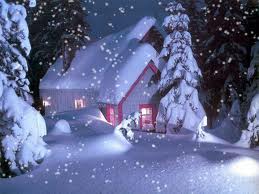 видеоряд  на тематику зимней природы, картонные снежинки (по количеству детей)Ход  работы:Просмотр  ролика «Зимняя сказка» (Цель: визуализация образов и явлений зимней природы)Беседа. (Цель: развитие навыка общения в диалоге, пополнение активного и пассивного словаря прилагательных, глаголов) Вопросы детям:Какое время года мы увидели?А как мы догадались? Давайте вспомним, что мы увидели: сугробы, снег на дорогах, снег на деревьях, деревья без листьев, пасмурное небо. Всё  это – признаки зимы. И мы с вами как будто попали в зимнюю сказку, хозяйка которой царица Зима. Она нам прислала волшебную снежинку, и на ней написала много загадок, сказок и заданий. И пообещала, что если мы справимся – наградит нас зимними, сказочными  сюрпризами.Справимся, дети, постараемся?А на улице сейчас тепло или холодно? А какой ветер дует теплый или холодный? Сильный или слабенький?А вы умеете изображать ветер? Как?Гимнастика для дыхания (Цель: формирование самоконтроля, длинного выдоха)Ветер воет у-у-у-у-у…Скучно одному-у-у-у. . . . . Песню я пою-у-у-у…И деревья гну-у-у-у-у…Вот подул слабенький ветерок ф-у-у-у-у.. он дует коротко…А вот подул сильный ветер Ф-У-У-У-…он дует долго… 2-3 разаПополнение словаря прилагательных. Тишина в лесу стоит, молодой снежок блестит.И в избушке на опушке свет в окошечке горит.Снег в наряд её одел, и на крыше шапкой сел.Снежинки водят хоровод, И летят-летят вперёд…               Педагог: Зима – очень красивое время года. Все деревья, дома, улицы стоят покрытые снегом. Рассматривание картинки       Дети, а что мы сейчас видим? Избушку. А что за наряд на этой избушке? Снег.                  Снег белый или синий?                 Снег твердый или мягкий?                 Снег холодный или горячий?        Снег скрипучий или гремящий?  Ещё снег какой? …..Расширение глагольного словаря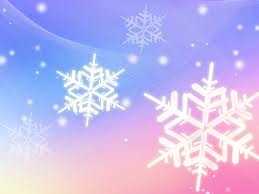 «Кружится в зимнем небе пушинка,Холодная, легкая, белая …это …снежинка».Педагог:  Зимой с неба падают пушистые белые снежинки, они сверкают и кружатся. Посмотрите, какие они красивые. (Картинка 2)Смотрите, и к нам в детский сад снежинки прилетели! Дети, а хотите, мы устроим с вами снегопад?  (Раздаём снежинки)Песенка-танец «Летят, летят снежинки…»Какой красивый снегопад у нас получился! А что происходило со снежинками? Что они делают? Летят, кружатся, сверкают, порхают, взлетают, падают, таят, ложатся.Дети снова садятся на места.Связная речь. Пересказ текста.Педагог: Что мы увидели на картинке? Детей. Что они делают? Лепят снеговика. Из чего сделан снеговик? Из снега. А теперь послушайте рассказ и постарайтесь его запомнить.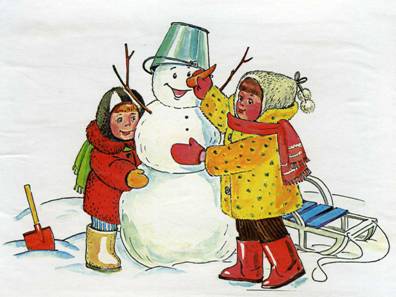             Рассказ «Зима».«Наступила зима. Выпал белый снег. Дети пошли гулять. Они надели шубки, шапки, варежки, сапоги, потому что на улице холодно. Дети слепили снеговика, а потом стали кататься на санках».Пересказ  с помощью наводящих вопросов.Педагог:                Дети, а вы любите гулять?                 А что вы любите делать во время прогулки?                Как ещё можно делать на улице зимой?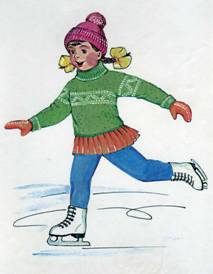 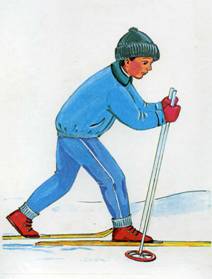 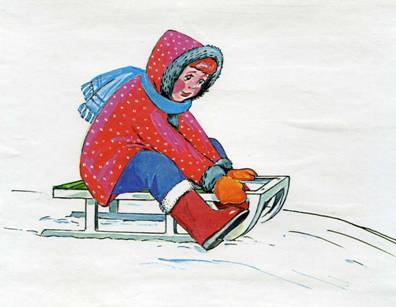 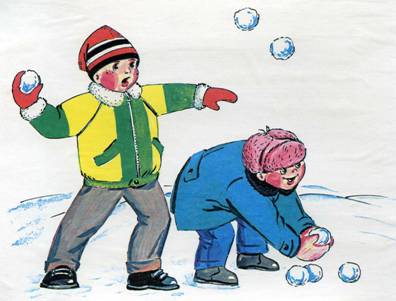   Зимой на улице холодно. А чтобы не замёрзнуть – можно греться. Хотите, немножко погреемся?Подвижная жестовая игра «Согревалочка»Мы погреемся немножко,Мы похлопаем в ладошки…..Ножки тоже мы погреем,Мы потопаем скорее….Рукавицы мы надели,Не боимся мы метели…Мы с морозом подружились,Как снежинки закружились….  (садимся)Педагог: А что можно слепить из снега? Снеговика, снежок, горку, а ещё  …. посмотрите-ка, кого?  Кто это? Зайчик.  Посмотрите, какой он красивый, беленький. Зимой зайчики меняют свою шубку с серой – на белую. Почему? ….Сейчас я покажу как можно лепить зайчика, а потом вы на улице сделаете его из снега. Хотите?Развитие  моторики, координации движений.Игры-жесты (О. Выготская)Мы слепили снежный ком,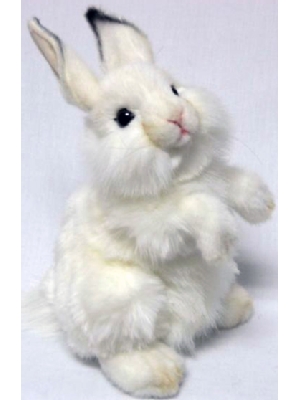 Ушки сделали на нем.И как раз вместо глазУгольки нашлись у нас.Зайчик белый, как живой,И с хвостом, и с головой.За усы не тяни:Из соломинок они!..Итоги занятия.Понравилось  вам, дети, лепить зайчика? ……И мне понравилось. А вы знаете, это была последняя загадка Царицы Зимы. Мы справились! А что вам понравилось сегодня делать? Чем мы сегодня занимались? Рассматривать картинки, танцевать со снежинками, рассказывать о детях, лепить зайчика. А о чём мы сегодня рассказывали? О снеге, снежинках, о зиме…Вспомним, какой бывает снег? Белый, холодный, скрипучий. А что может делать снег, снежинки? Летать, кружиться, падать, сверкать, порхать. А ведь мы тоже кружились как снежинки, правда? Вам понравилось?Нам тоже понравилось, как вы старались, были внимательными. Молодцы. А сейчас обещанный сюрприз Царицы Зимы. А теперь нам пора идти в группу.